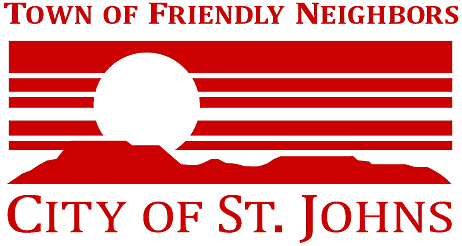 CITY COUNCIL  REGULAR MEETING AGENDAWednesday, August 11, 20216:30 PM City of St. Johns Council Chambers70 E. CommercialSt. Johns, AZ 85936Spence Udall, Mayor                                 Tony Lindsey, Councilmember                       Danny Price, CouncilmemberTony Raykovitz, Vice Mayor                     Ken Whiting, Councilmember                        Joe Greene, Councilmember                                                                    Tanya Cohen, Councilmember		Pursuant to A.R.S. § 38-431-02, notice is hereby given to the St. Johns City Council and to the general public that a meeting will be held, which is open to the public, on the above date and time in the City of St. Johns Council Chambers, 70 E. Commercial,  St. Johns, Arizona. The City Council may adjourn into executive session, which will not be open to the public, to obtain legal advice regarding any of the agenda items pursuant to A.R.S. §38-431.03.  The items on the following agenda are for information, discussion and possible action. AGENDA ITEMCOUNCIL ACTIONCALL TO ORDERINVOCATION AND PLEDGE OF ALLEGIANCEThe invocation may be offered by a person of any religion, faith, belief or non-belief, as well as a Councilmember.ROLL CALLCALL TO THE PUBLICThis time is reserved for members of the public to comment on matters not on the agenda. The Council’s response is limited to responding to criticism, asking staff to review a matter commented upon, or asking that a matter be put on a future agenda.  Please try to limit comments to 3 minutes or less.CONSENT AGENDAAll items listed below are considered consent agenda items and may be approved under a single motion unless removed at the request of Council for further discussion/action.1.Consider approval of July 14, 2021 City Council minutes and July 24, 2021 Emergency City Council minutes. DISCUSSION/ACTION2.Request approval for payment of bills from July 1-31, 2021.  Special details of bills can be requested at City Hall.  DISCUSSION/ACTIONREGULAR AGENDA3.Police Department requests approval of the modified IGA between Northeastern Arizona Law Enforcement Training Academy and the Navajo County Community College District to provide basic training and advanced officer training for the St. Johns Police Department. Chief Lance SpiveyDISCUSSION/ACTION4.Consider approval of the Police Dept. Fee Schedule changes.  Lance SpiveyDISCUSSION/ACTION5.Consider approval for the GOHS Grants awarded to the St. Johns Police Dept. for Federal Year 2022.  Lance SpiveyDISCUSSION/ACTION6.Consider the approval to purchase a Polaris UTV from Polaris Government Sales, using the Sourcewell Cooperative Purchase agreement, not to exceed $40,000.  Jason KirkDISCUSSION/ACTION7. Consider revised City of St. Johns Fiscal Policy and Procedure Manual to include section 9. Cash Disbursements, E; 8.  Credit Cards and Purchasing for Wildland Fire and Emergency Response.  Jason KirkDISCUSSION/ACTIONCITY MANAGER REPORTINFORMATIONCITY POLICE CHIEF REPORTINFORMATIONCOMMUNITY DEVELOPMENT DIRECTOR REPORTINFORMATIONFIRE AND EMS REPORTINFORMATIONFUTURE AGENDA ITEMSDISCUSSIONThe Council may discuss dates and general topics for future meetings. INFORMATION/DISCUSSIONADJOURNMENT